รายงานการปฏิบัติราชการประจำเดือนธันวาคมประจำปีงบประมาณ พ.ศ. 2567ตรวจคนเข้าเมืองจังหวัดมหาสารคาม3. งานอำนวยการ/ธุรการ	        เมื่อวันที่ 5 ธ.ค.2566 พ.ต.ต.สุพล ศรีพัก สว.ตม.จว.มหาสารคาม พร้อมด้วยให้ข้าราชการตำรวจ         ในสังกัด ตม.จว.มหาสารคาม เข้าร่วมกิจกรรมวางพานพุ่ม เพื่อน้อมรำลึกถึงพระมหากรุณาธิคุณของพระบาทสมเด็จพระบรมชนกาธิเบศร มหาภูมิพลอดุลยเดชมหาราช บรมนาถบพิตร ณ อาคารที่ทำการ ตม.จว.มหาสารคาม               ต.แวงน่าง อ.เมืองมหาสารคาม จ.มหาสารคาม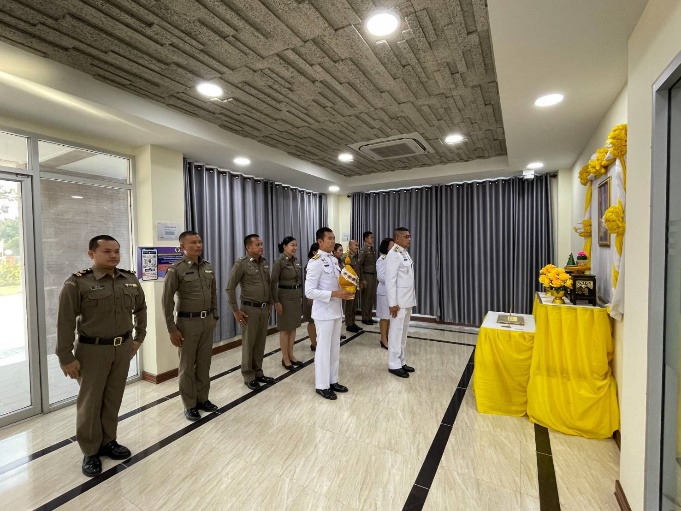 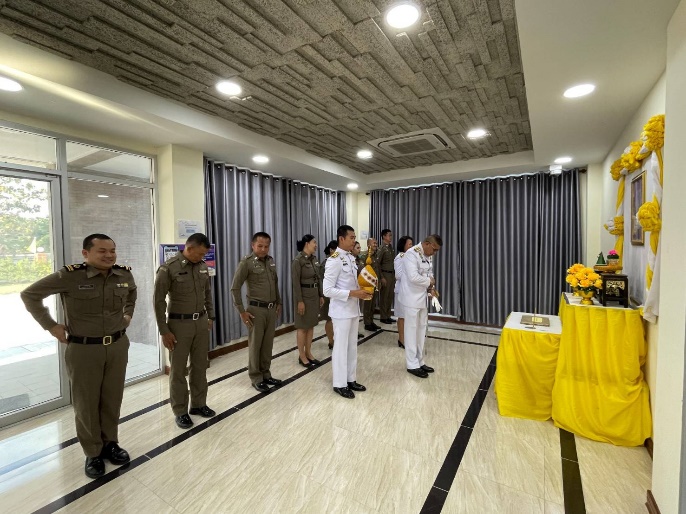 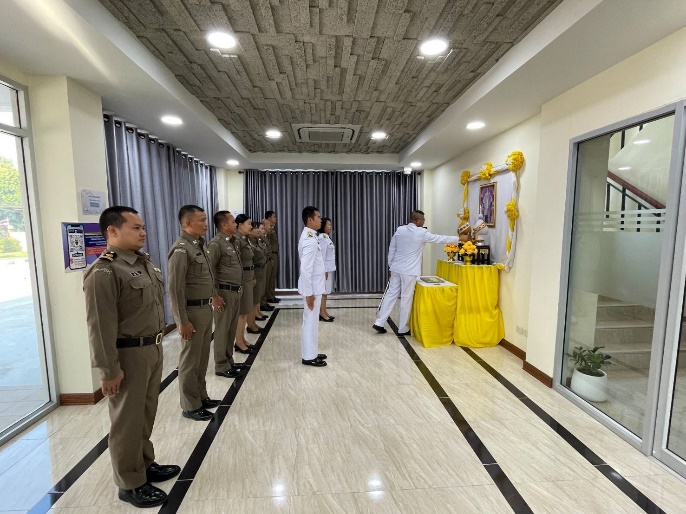 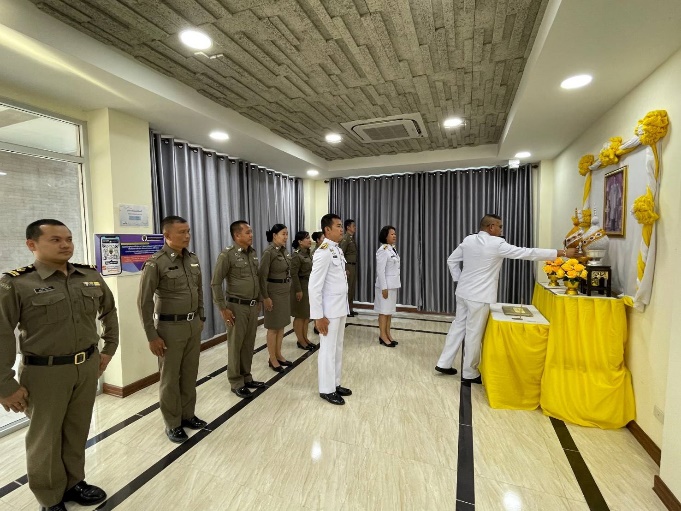 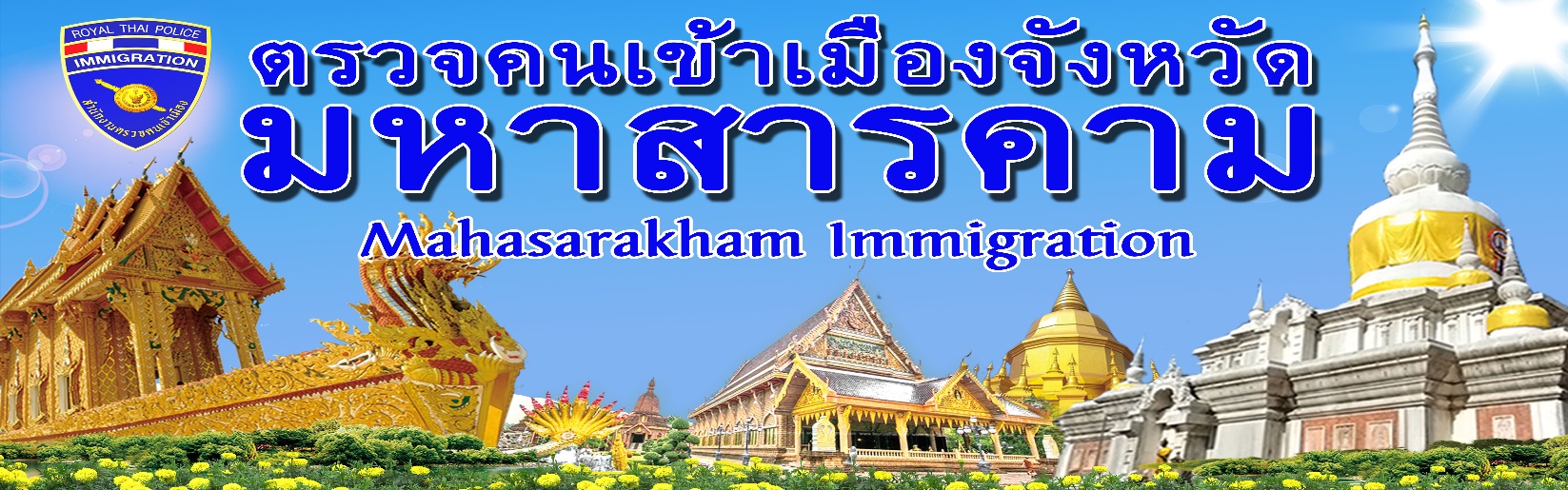 	เมื่อวันที่ 14 ธ.ค.2566 พ.ต.ต.สุพล ศรีพัก สว.ตม.จว.มหาสารคาม มอบหมายให้ข้าราชการตำรวจ ตม.จว.มหาสารคาม ประสานการปฏิบัติ กรณีขอรับการสนับสนุนป้ายบอกทางจากแขวงการทางจังหวัดมหาสารคาม  ประสานตำแหน่งการติดตั้งป้ายใหม่ และรื้อถอนป้ายเดิม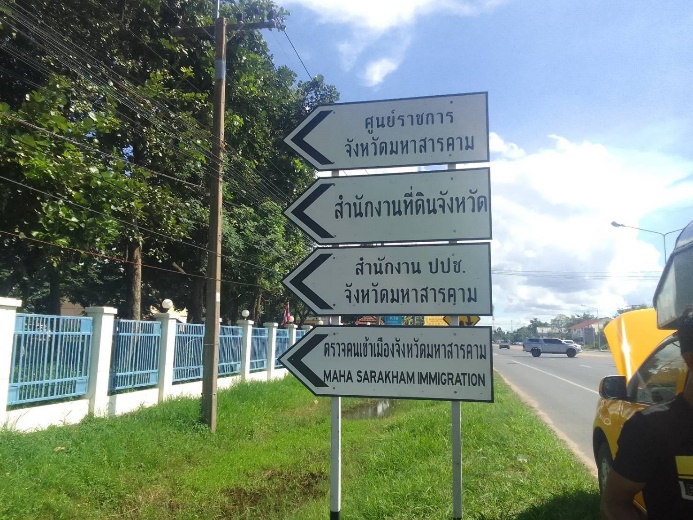 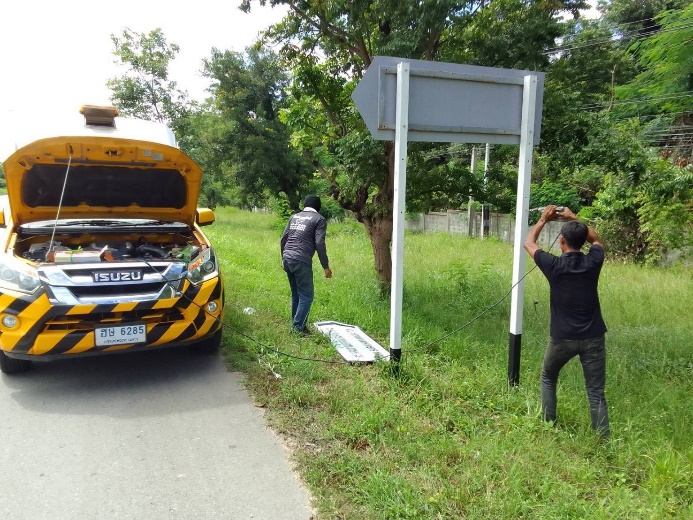 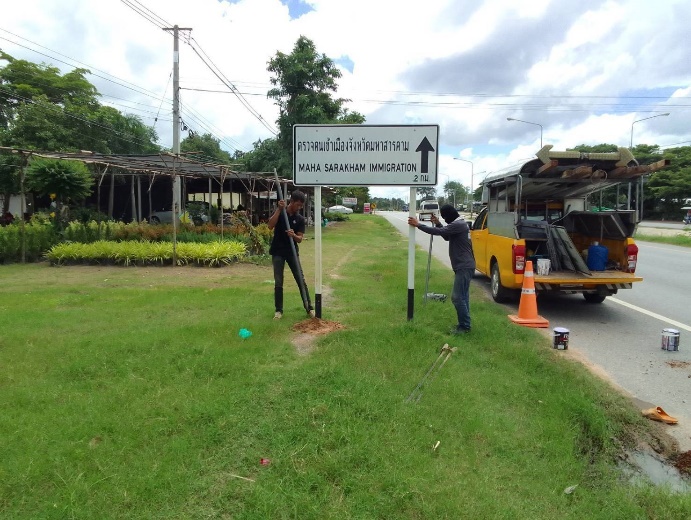 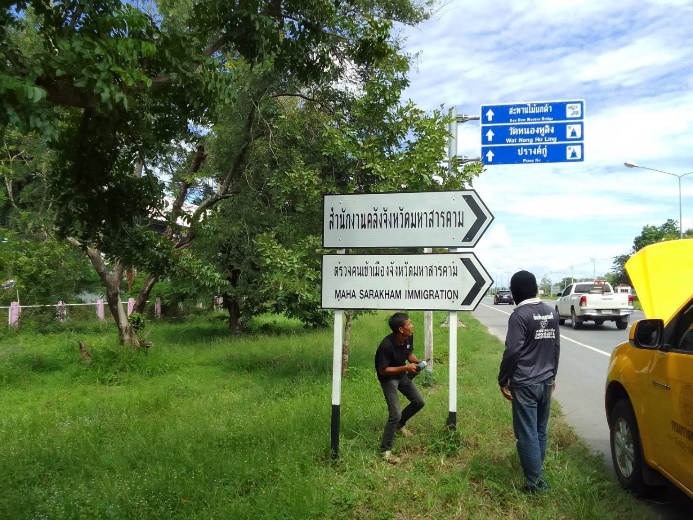 	เมื่อวันที่ 21 ธ.ค.2566 เวลา 17.00 น. พ.ต.ต.สุพล ศรีพัก สว.ตม.จว.มหาสารคาม พร้อมด้วยข้าราชการตำรวจ ตม.จว.มหาสารคาม เข้าร่วมกิจกรรมออกกำลังกาย และกิจกรรมทำความสะอาด 5 ส. หลังเลิกงาน ณ บริเวณลานหน้าอาคารที่ทำการ ตม.จว.มหาสารคาม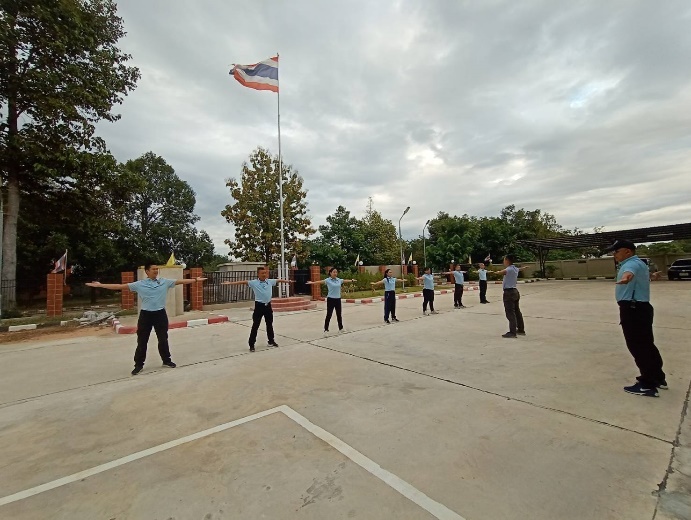 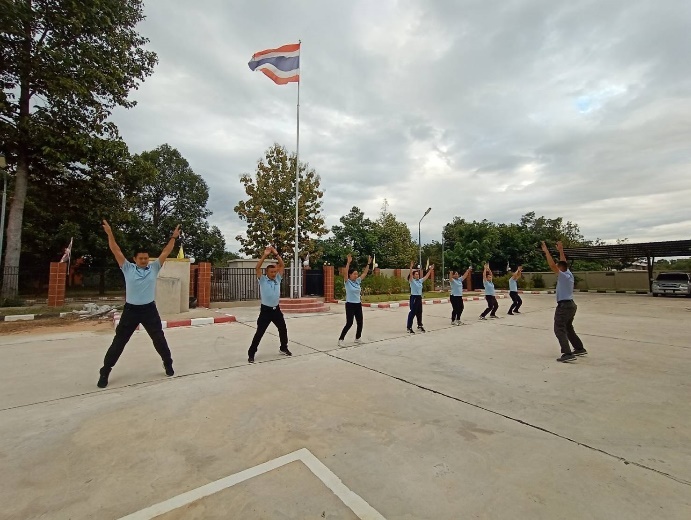 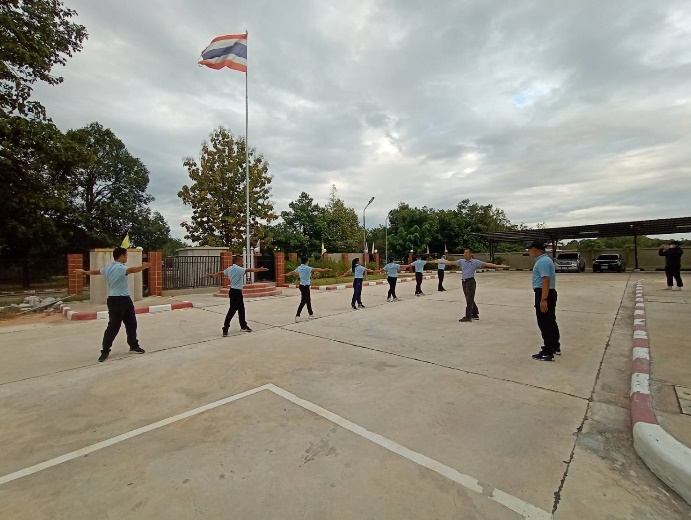 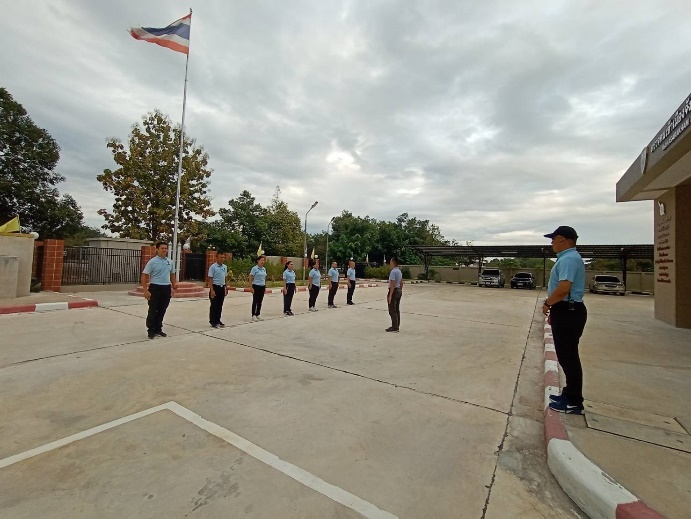 	เมื่อวันที่ 30 ธ.ค.2566 พ.ต.ต.สุพล ศรีพัก สว.ตม.จว.มหาสารคาม มอบหมายให้ข้าราชการตำรวจ ตม.จว.มหาสารคาม 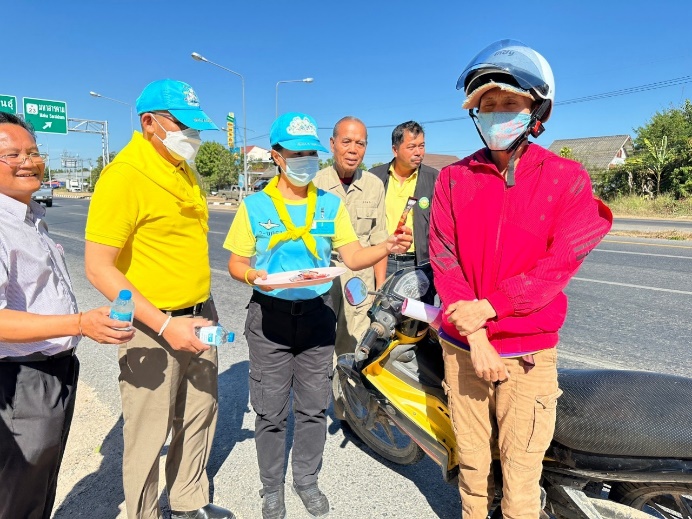 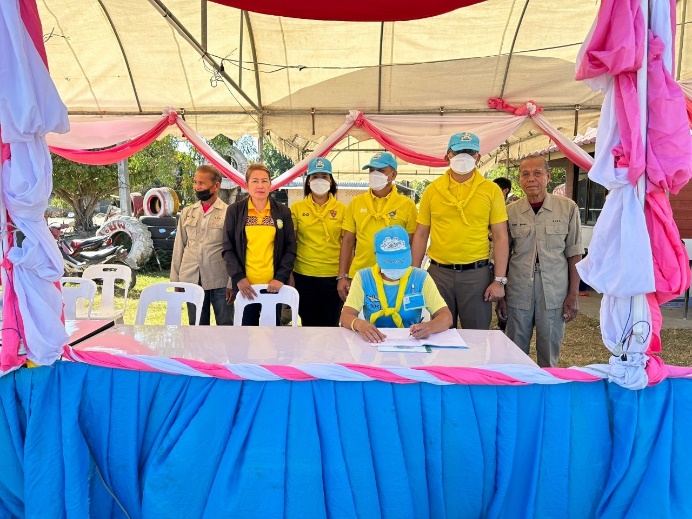 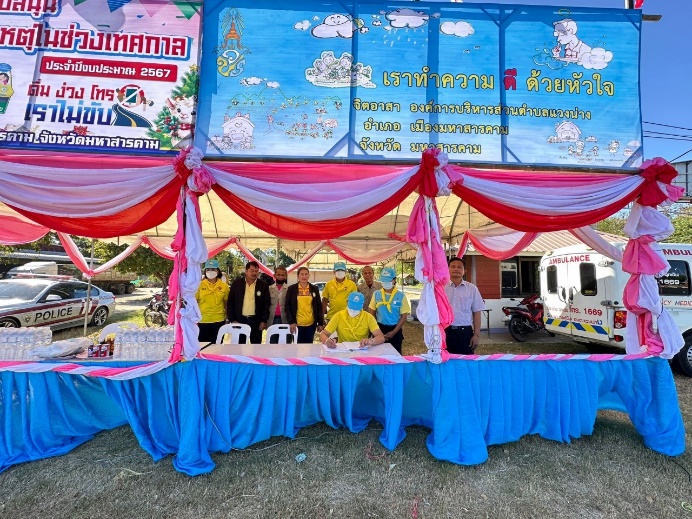 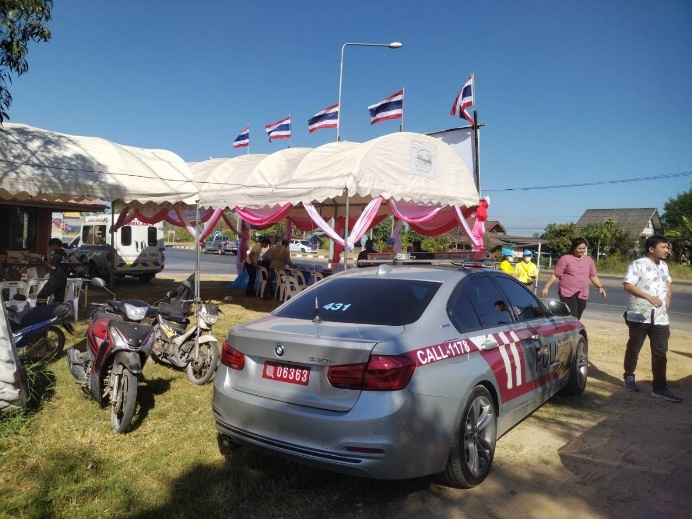 